Министерство образования и науки Российской ФедерацииМуромский институт (филиал)федерального государственного бюджетного образовательного учреждения высшего образования«Владимирский государственный университетимени Александра Григорьевича и Николая Григорьевича Столетовых»(МИ ВлГУ)Отделение среднего профессионального образования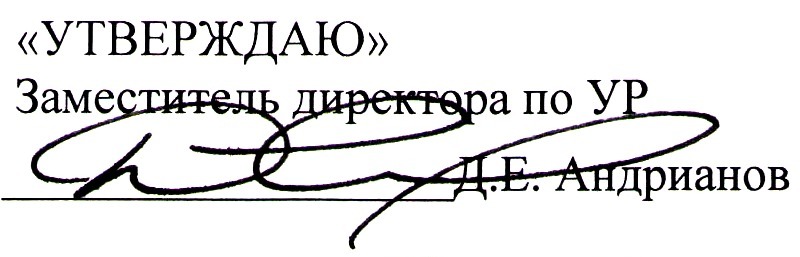 «   14  »       09       2017 г.Рабочая программа дисциплиныЭкономикадля специальности 38.02.01 Экономика и бухгалтерский учет (по отраслям)Муром, 2017 г.Программа разработана на основе требований ФГОС среднего общего образования, предъявляемых к структуре, содержанию и результатам освоения учебной дисциплины «Экономика», в соответствии с Рекомендациями по организации получения среднего общего образования в пределах освоения программы подготовки специалистов среднего звена среднего профессионального образования на базе основного общего образования (письмо Департамента государственной политики в сфере подготовки рабочих кадров и ДПО Ми-нобрнауки России от 17 марта 2015 г. № 06-259), с учетом Примерной основной образова-тельной программы среднего общего образования, одобренной решением федерального учебно-методического объединения по общему образованию (протокол от 28 июня 2016 г. № 2/16-з).Кафедра-разработчик: экономики.Рабочую программу составил: старший преподаватель кафедры экономики Колесникова У.В.Рабочая программа рассмотрена и одобрена на заседании кафедры ЭТиМК.СОДЕРЖАНИЕ1. ПАСПОРТ РАБОЧЕЙ ПРОГРАММЫ УЧЕБНОЙ ДИСЦИПЛИНЫ 	2. СТРУКТУРА И СОДЕРЖАНИЕ УЧЕБНОЙ ДИСЦИПЛИНЫ 	3. УСЛОВИЯ РЕАЛИЗАЦИИ УЧЕБНОЙ ДИСЦИПЛИНЫ 	4. КОНТРОЛЬ И ОЦЕНКА РЕЗУЛЬТАТОВ ОСВОЕНИЯ 	1. ПАСПОРТ РАБОЧЕЙ ПРОГРАММЫ УЧЕБНОЙ ДИСЦИПЛИНЫ Экономика1.1. Область применения рабочей программыПрограмма разработана на основе требований ФГОС среднего общего образования, предъявляемых к структуре, содержанию и результатам освоения учебной дисциплины «38.02.01 Экономика и бухгалтерский учет (по отраслям)», и в соответствии с Рекомендациями по организации получения среднего общего образования в пределах освоения программы подготовки специалистов среднего звена среднего профессионального образования на базе основного общего образования (письмо Департамента государственной политики в сфере подготовки рабочих кадров и ДПО Минобрнауки России от 17 марта 2015 г. № 06-259).1.2. Место учебной дисциплины в структуре программы подготовки специалистов среднего звена:Рабочая программа учебной дисциплины является частью программы подготовки специалистов среднего звена по специальности СПО 38.02.01 Экономика и бухгалтерский учет (по отраслям).Дисциплина ОУД.11 Экономика является базовой дисциплиной общеобразовательного учебного цикла.1.3. Цели и задачи учебной дисциплины - требования к результатам освоения учебной дисциплины:Цель дисциплины: Содержание программы «Экономика» направлено на достижение следующих целей: 	В результате освоения учебной дисциплины обучающийся должен уметь:описывать предмет и метод экономической науки, факторы производства, цели фирмы, банковскую систему, рынок труда, экономические циклы, глобальные экономические проблемы;объяснять экономические явления с помощью альтернативной стоимости; выгоды обмена; закон спроса, причины неравенства доходов; роль минимальной оплаты труда, последствия инфляции;различать спрос и величину спроса, предложение и величину предложения, рыночные структуры, организационно-правовые формы предприятий;вычислять равновесную цену и объем продаж, экономические и бухгалтерские затраты и прибыль, реальный и номинальный  ВВП, темп инфляции, уровень безработицы;вычислять на условных примерах величину рыночного спроса и предложения, изменения спроса (предложения) в зависимости от изменения формирующих его факторов, равновесную цену и объем продаж; экономические и бухгалтерские затраты и прибыль, смету (бюджет) доходов и расходов, спрос фирмы на труд; роль минимальной оплаты труда;  реальный и номинальный ВВП, темп инфляции, уровень безработицы.В результате освоения учебной дисциплины обучающийся должен знать:смысл основных теоретических положений  экономической науки;основные экономические принципы функционирования семьи, фирмы, рынка и государства, а также международных экономических отношений.Освоение содержания учебной дисциплины «Экономика» обеспечивает достижение студентами следующих результатов:личностных: 1.4. Количество часов на освоение программы учебной дисциплины:Максимальной учебной нагрузки обучающегося 114 часов, в том числе:обязательной аудиторной нагрузки обучающегося 97 часов;самостоятельной нагрузки обучающегося 17 часов.2. СТРУКТУРА И СОДЕРЖАНИЕ УЧЕБНОЙ ДИСЦИПЛИНЫ 2.1. Объем учебной дисциплины и виды учебной работы2.2. Тематический план и содержание учебной дисциплиныДля характеристики уровня освоения учебного материала используются следующие обозначения:ознакомительный (узнавание новых объектов, свойств);репродуктивный (выполнение деятельности по образцу, инструкции или под руководством);продуктивный (планирование и самостоятельное выполнение деятельности, решение проблемных задач).3. УСЛОВИЯ РЕАЛИЗАЦИИ УЧЕБНОЙ ДИСЦИПЛИНЫ 3.1. Требования к минимальному материально – техническому обеспечениюКабинет экономической теории3.2. Информационное обеспечение обученияПеречень рекомендуемых учебных изданий, интернет – ресурсов, дополнительной литературы.Основные источники:Основы экономики: учебник / П.Д. Шимко. — Москва : КноРус, 2017. — 291 с. — Для СПО. . https://www.book.ru/book/920288Основы экономики: учебник / С.С. Носова. — Москва : КноРус, 2017. — 312 с. — СПО.. https://www.book.ru/book/922757Основы экономики. Практикум : учебное пособие / П.Д. Шимко. — Москва : КноРус, 2017. — 199 с. — Для СПО.. https://www.book.ru/book/920289Дополнительные источники:Основы экономической теории : учебное пособие / Л.М. Куликов. — Москва : КноРус, 2016. — 248 с. — СПО.. https://www.book.ru/book/919553Экономическая теория : учебное пособие / В.М. Соколинский. — Москва : КноРус, 2017. — 272 с. — Для ссузов.. https://www.book.ru/book/925893Основы экономики, менеджмента и маркетинга: учебное пособие / В.Д. Грибов. —  Москва: КноРус, 2016. — 224 с. — Для СПО.. https://www.book.ru/book/920374ECONOMICS: Словарь современной экономической теории: справочник / С.С. Носова. — Москва : Русайнс, 2016. — 255 с.. https://www.book.ru/book/920731 Микроэкономика. Макроэкономика: учебник / И.В. Липсиц. — Москва: КноРус, 2016. — 608 с.. https://www.book.ru/book/919273 Экономическая теория: учебно-методическое пособие / С.С. Носова, под ред., и др. — Москва : Русайнс, 2016. — 166 с.. https://www.book.ru/book/920101Экономика : учебник / И.В. Липсиц. — Москва : КноРус, 2015. — 307 с. — Для бакалавров.. https://www.book.ru/book/916515Интернет-ресурсы:СПС «Консультант Плюс», URL: http://www.consultant.ru/Электронная библиотечная система ibooks.ru, URL: http://www.ibooks.ruЭлектронная библиотечная система BOOK.ru, URL: http://www.book.ruНаучная электронная библиотека eLibrary.ru, URL: http://www. eLibrary.ruЭлектронная библиотечная система «IPRbooks», URL: http://www.iprbookshop.ruАдминистративно-управленческий портал, URL: http://www.aup.ruФедеральный образовательный портал Экономика. Социология. Менеджмент, URL: http://ecsocman.edu.ruФедеральная служба государственной статистики, URL: www.gks.ruЦентральный банк Российской Федерации, URL: http://www.cbr.ru/4. КОНТРОЛЬ И ОЦЕНКА РЕЗУЛЬТАТОВ ОСВОЕНИЯ 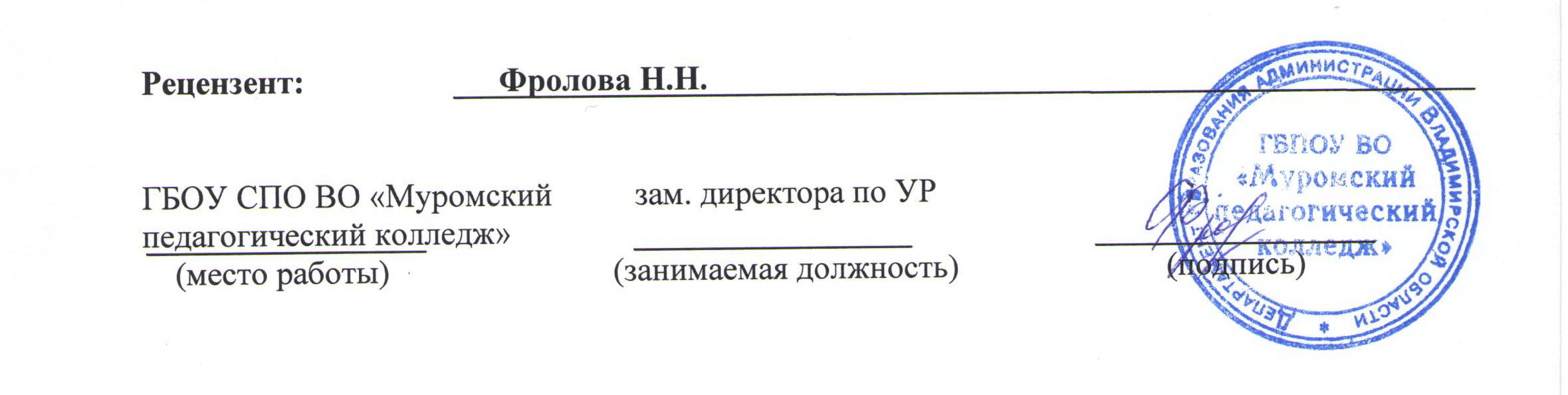 ___________«_______» ______________ _____ г.        (подпись)                               (дата)Протокол № ____от «_______» ______________ _____ г.Заведующий кафедрой ЭТиМК Панягина А.Е. ___________           (подпись)Вид учебной работыОбъем часовОбъем часов1 семестр2 семестрМаксимальная учебная нагрузка (всего)6049Обязательная аудиторная учебная нагрузка (всего)5443В том числе:лекционные занятия3622практические занятия1821лабораторные работыконтрольные работыкурсовая работаСамостоятельная работа обучающегося (всего)66Итоговая аттестация в формеРейтинговая оценкаДифференцированный зачетНаименование разделов и темСодержание учебного материала, лабораторные работы и практические занятия, самостоятельная работа обучающихсяОбъем часов Уровень освоения12341 семестрРаздел 1МикроэкономикаТема 1.1 Экономика и экономическая наукаСодержание учебного материалаТема 1.1 Экономика и экономическая наукаЛекционные занятия. Экономическая наука и её предмет; потребности и ограниченность ресурсов; свободные и экономические блага.  Выбор и альтернативная стоимость; факторы производства и факторные доходы. Главные вопросы экономики; разделение труда, специализация и обмен. 41Тема 1.1 Экономика и экономическая наукаПрактические занятия. Построение кривой производственных возможностей.  Расчет альтернативной стоимости и альтернативных издержек. 22Тема 1.1 Экономика и экономическая наукаСамостоятельная работа обучающихся. Этапы становления экономической науки. 13Тема 1.2 Экономические системы. Собственность и конкуренция Содержание учебного материалаТема 1.2 Экономические системы. Собственность и конкуренция Лекционные занятия. Типы экономических систем. Собственность. Конкуренция. 61Тема 1.2 Экономические системы. Собственность и конкуренция Практические занятия. Типы экономических систем. 22Тема 1.2 Экономические системы. Собственность и конкуренция Самостоятельная работа обучающихся. Модели в рамках экономических систем. 13Тема 1.3 Семейная экономикаСодержание учебного материалаТема 1.3 Семейная экономикаЛекционные занятия. Семейный бюджет; источники доходов и расходы семьи; реальный и номинальный доход; неравенство доходов и его последствия. Сбережения. Страхование. 41Тема 1.3 Семейная экономикаПрактические занятия. Семейный бюджет. 22Тема 1.3 Семейная экономикаСамостоятельная работа обучающихся. Изучение бюджета семьи. 13Тема 1.4 Товар и  его стоимостьСодержание учебного материалаТема 1.4 Товар и  его стоимостьЛекционные занятия. Товар. Понятие стоимости товара. Соотношение полезности и стоимости товаров. 21Тема 1.4 Товар и  его стоимостьПрактические занятия. Стоимость товара. Полезность благ. Закон убывающей  предельной полезности. Потребительский выбор. 22Тема 1.4 Товар и  его стоимостьСамостоятельная работа обучающихся. Мнение ученых экономистов XVII – XVIII веков  по вопросу определения стоимости товара. Теория трудовой стоимости, теория предельной полезности, теория предельной полезности и издержек производства. 13Тема 1.5 Рыночный  механизм. Рыночное равновесиеСодержание учебного материалаТема 1.5 Рыночный  механизм. Рыночное равновесиеЛекционные занятия. Закон спроса, кривая спроса. Факторы, влияющие на  спрос. Сдвиги кривых спроса. Закон предложения. Кривая предложения. Факторы, влияющие на предложения. Сдвиги кривых предложения. Рыночное равновесие. Эластичность спроса и предложения. 81Тема 1.5 Рыночный  механизм. Рыночное равновесиеПрактические занятия. Построение кривых спроса и предложения.  Анализ  рыночного равновесия. Расчет показателей (коэффициентов) эластичности  спроса и предложения. 42Тема 1.5 Рыночный  механизм. Рыночное равновесиеСамостоятельная работа обучающихся. Основные виды эластичности спроса и предложения. 13Тема 1.6 ФирмаСодержание учебного материалаТема 1.6 ФирмаЛекционные занятия. Предприятие (фирма). Основные признаки предприятия. Предпринимательская деятельность, ее цели и  виды. Структура целей организации, ее миссия. Виды предприятий и их классификация. Организация производства. Основной капитал, оборотный капитал. Издержки, выручка, прибыль фирмы. Производственная функция. Производительность труда. Менеджмент. Маркетинг. 121Тема 1.6 ФирмаПрактические занятия. Понятие фирмы и ее роль в рыночной экономике.  Типы коммерческих организаций. Издержки производства. Определение прибыли. Презентация и защита индивидуальных проектов. 62Тема 1.6 ФирмаСамостоятельная работа обучающихся. Организационно-правовые формы предприятий. 132 семестрРаздел 2МакроэкономикаТема 2.1 Роль государства в экономикеСодержание учебного материалаТема 2.1 Роль государства в экономикеЛекционные занятия. Государство как рыночный субъект. Экономические функции государства. Принципы и цели госу-дарственного регулирования. Пра-вовое регулирование экономики. Финансовое регулирование. Социальное регулирование. Общественные блага и спрос на них. Налоги и налогообложение. Государственный бюджет. Дефицит и профицит бюджета. 61Тема 2.1 Роль государства в экономикеПрактические занятия. Методы государственного регулирования экономики. Система налогообложения. Понятие налогов. Виды  налогов. Оценка состояния государственного бюджета. 62Тема 2.1 Роль государства в экономикеСамостоятельная работа обучающихся. Государственный долг. 23Тема 2.2 Показатели экономического роста. Экономические циклыСодержание учебного материалаТема 2.2 Показатели экономического роста. Экономические циклыЛекционные занятия. Понятие валового внутреннего продукта (ВВП) и его структура. Методы расчета ВВП. Номинальный и реальный ВВП. Экономический цикл. Основные факторы экономического роста. 41Тема 2.2 Показатели экономического роста. Экономические циклыПрактические занятия. Расчет ВВП. Номинальный и реальный ВВП. Экономический рост и его измерение. 42Тема 2.3 Рынок  труда и безработица Содержание учебного материалаТема 2.3 Рынок  труда и безработица Лекционные занятия. Рынок труда и его субъекты. Цена труда. Понятие заработной платы. Номинальная и реальная заработная плата. Спрос на труд и предложение труда. Понятие  безработицы. Ее причины и экономические последствия. Виды безработицы. 21Тема 2.3 Рынок  труда и безработица Практические занятия. Равновесие на рынке труда. Безработица. Расчет уровня безработицы. Закон  Оукена. 42Тема 2.3 Рынок  труда и безработица Самостоятельная работа обучающихся. Формы и системы оплаты труда. 13Тема 2.4 Деньги, банки, инфляцияСодержание учебного материалаТема 2.4 Деньги, банки, инфляцияЛекционные занятия. Деньги. Сущность и функции денег. Проблема ликвидности. Закон денежного обращения. Уравнение обмена. Денежный запас. Спрос на деньги и их предложение. Ценные бумаги: акции, облигации. Фондовый рынок. Банковская система. Функции и задачи ЦБ РФ, коммерческих банков. Виды банковских операций. Денежно-кредитная политика государства: инструменты, методы и виды. Инфляция. Методы измерение уровня инфляции. Типы инфляции. Причины возникновения, социально-экономические последствия. 61Тема 2.4 Деньги, банки, инфляцияПрактические занятия. Деньги и их роль в экономике. Денежно-кредитная политика государства. Измерение уровня инфляции. 62Тема 2.4 Деньги, банки, инфляцияСамостоятельная работа обучающихся. Функции и задачи ЦБ РФ, коммерческих банков. 23Тема 2.5 Международная экономикаСодержание учебного материалаТема 2.5 Международная экономикаЛекционные занятия. Международная торговля и мировой рынок. Валюта. Обменные курсы валют. Глобализация мировой экономики. Особенности современной экономики России. 41Тема 2.5 Международная экономикаПрактические занятия. Глобальные экономические проблемы. Россия в миро- вой экономике. 12Тема 2.5 Международная экономикаСамостоятельная работа обучающихся. Глобальные экономические проблемы. Россия в мировой экономике. 13Всего:109Результаты обучения (освоенные умения, усвоенные знания)Формы и методы контроля и оценки результатов обученияописывать предмет и метод экономической науки, факторы производства, цели фирмы, банковскую систему, рынок труда, экономические циклы, глобальные экономические проблемыУстный опрос, доклад, тестирование, индивидуальный проектобъяснять экономические явления с помощью альтернативной стоимости; выгоды обмена; закон спроса, причины неравенства доходов; роль минимальной оплаты труда, последствия инфляцииУстный опрос, доклад, тестирование, индивидуальный проектразличать спрос и величину спроса, предложение и величину предложения, рыночные структуры, организационно-правовые формы предприятийУстный опрос, доклад, тестирование, индивидуальный проектвычислять равновесную цену и объем продаж, экономические и бухгалтерские затраты и прибыль, реальный и номинальный  ВВП, темп инфляции, уровень безработицыУстный опрос, доклад, тестирование, индивидуальный проектвычислять на условных примерах величину рыночного спроса и предложения, изменения спроса (предложения) в зависимости от изменения формирующих его факторов, равновесную цену и объем продаж; экономические и бухгалтерские затраты и прибыль, смету (бюджет) доходов и расходов, спрос фирмы на труд; роль минимальной оплаты труда;  реальный и номинальный ВВП, темп инфляции, уровень безработицыУстный опрос, доклад, тестирование, индивидуальный проектсмысл основных теоретических положений  экономической наукиУстный опрос, доклад, тестированиеосновные экономические принципы функционирования семьи, фирмы, рынка и государства, а также международных экономических отношенийУстный опрос, доклад, тестирование